اللجنــة التنفيـذيــــة للصنــدوق المــتعــدد الأطـــرافلتنفيـــذ بروتوكـول مونتريــال الاجتمــــــاع السابع والثمانونمونتريال،  من 28 يونيه/حزيران إلى 2  يوليه/ تموز 2021 برنامج عمل برنامج الأمم المتحدة للبيئة لعام 2021تعليقات وتوصية أمانة الصندوقيطلب اليونيب الموافقة من اللجنة التنفيذية على مبلغ 406 585 4 دولار أمريكي زائدا تكاليف دعم الوكالة البالغة 135 122 دولار أمريكي لبرنامج عمله لعام 2021 الوارد في الجدول 1. والتقديم مرفق بهذه الوثيقة.الجدول 1. برنامج عمل برنامج الأمم المتحدة للبيئة لعام 2021 أ حكومة ألمانيا باعتبارها الوكالة الثنائية المتعاونةب يونديبي باعتباره الوكالة المنفذة الرئيسةج يونيدو باعتبارها الوكالة المنفذة المتعاونةد يونديبي باعتباره الوكالة المنفذة المتعاونةهـ يونيدو باعتبارها الوكالة المنفذة الرئيسة* للنظر على نحو فردىالقسم ألف: الأنشطة الموصي بها للموافقة الشاملةألف 1: تجديد مشروعات الدعم المؤسسيوصف المشروعقدم اليونيب طلبا لتجديد مشروعات الدعم المؤسسي في البلدان الواردة في القسم ألف 1 من الجدول 1. ويرد في المرفق الأول بهذه الوثيقة وصف هذه المشروعات.تعليقات الأمانةاستعرضت الأمانة طلبات تجديد 34 مشروع دعم مؤسسي من قبل اليونيب نيابة عن الحكومات المعنية مقابل المبادئ التوجيهية والمقررات المتعلقة بالتأهيل للتمويل ومستوياته. وتم التأكد من الطلبات مقابل خطط عمل الدعم المؤسي الأصلية لبيانات المرحلة السابقة والبرنامج القطرى والمادة 7، وآخر تقرير عن تنفيذ خطة إدارة إزالة المواد الهيدروكلوروفلوروكربونية والتقرير المرحلى للوكالة وأي مقررات ذات علاقة باجتماع الأطراف. ولوحظ أن تلك البلدان قدمت بيانات برنامجها القطرى لعام 2020 وهى ممتثلة لأهداف الرقابة بموجب بروتوكول مونتريال وأن استهلاكها السنوى من الهيدروكلوروفلوروكربون لا يتجاوز الحد الأقصي السنوى المسموح به للاستهلاك المشار إليه في خطة إدارة إزالة المواد الهيدروكلوروفلوروكربونية والاتفاق مع اللجنة التنفيذية. وفضلا عن ذلك، شمل الطلب المقدم مؤشرات أداء للأنشطة المخططة للمرحلة القادمة لمشروعات الدعم المؤسسي، طبقا للمقرر 74/51(هـ).توصيات الأمانةأوصت الأمانة بالموافقة الشاملة على طلبات تجديد الدعم المؤسسي لأفغانستان وبليز وبوركينا فاسو وبروندى وكمبوديا والكونغو وجمهورية الكونغو الديمقراطية وغينيا الاستوائية وإريتريا واسواتينى والغابون وغامبيا وغرينادا وغينيا – بيساو والعراق و كيريباس والكويت وليبيريا ومدغشقر وموريشيوس وجمهورية مولوفا ومنغوليا ونيوى و بالاو والفلبين ورواندا وساموا وسان تومى وبرنسيبي والصومال وتوغو وتوفالو وزامبيا وزمبابوى عند مستوى التمويل المشار إليه في القسم ألف 1 من الجدول 1 بهذه الوثيقة. وقد ترغب اللجنة التنفيذية أن تعرب للحكومات المذكوره أعلاه عن تعليقاتها في المرفق الثانى بهذه الوثيقة.ألف 2: إعداد مشروعات خطط إدارة إزالة المواد الهيدروكلوروفلوروكربونيةوصف المشروعقدم اليونيب طلبات لإعداد المرحلة الثالثة من خطط إدارة إزالة المواد الهيدروكلوروفلوروكربونية لبلدين من بلدان المادة 5 كوكالة منفذة متعاونة مع اليونديبي وكوكالة منفذة رئيسة وحكومة ألمانيا كوكالة ثنائية متعاونة للهند وجمهورية إيران الاسلامية واليونيدو كوكالة منفذة متعاونة أخرى لجمهورية إيران الاسلامية. وترد هذه الطلبات في القسم ألف 2 من الجدول 1 .طلب اليونديبي باعتباره الوكالة المنفذة الرئيسة للهند وجمهورية إيران الاسلامية مبلغمجموعه 000 440 دولار أمريكي، زائدا تكاليف دعم الوكالة البالغة 800 30 دولار امريكي في برنامج عمله لعام 2021.  وطلبت حكومة ألمانيا باعتبارها الوكالة الثنائية المتعاونة للهند وجمهورية إيران الاسلامية مبلغ مجموعه 000 80 دولار أمريكي، زائدا تكاليف دعم الوكالة البالغة 400 10 دولار أمريكي بموجب التعاون الثنائي.  وطلبت اليونيدو باعتبارها وكالة تنفيذ متعاونة للهند وجمهورية إيران الاسلامية ومبلغ 000 65 دولار أمريكى زائدا تكاليف دعم الوكالة البالغة 550 4 دولار أمريكي في برنامج عملها لعام 2021.قدم اليونديبي باعتباره الوكالة المنفذة الرئيسة، وصفا للأنشطة المطلوبة لإعداد استراتيجية شاملة، ولإعداد أنشطة استثمارية للمرحلة الثالثة من خطط إدارة إزالة المواد الهيدروكلوروفلوروكربونية للهند وجمهورية إيران الاسلامية والتكاليف في برنامج عمله.تعليقات الأمانةلاحظت الأمانة أن تقديم طلبات إعداد مشروعات كانت متسقة مع متطلبات المقرر 71/42، وأن المرحلة الثالثة للهند وجمهورية إيران الاسلامية سوف تزيل الاستهلاك المتبقى من الهيدروكلوروفلوروكربون بحلول 1 يناير/كانون اثانى 2030، في ما عدا ذيل الخدمة.توصيات الأمانةتوصي الأمانة بالموافقة الشاملة على إعداد مشروع المرحلة الثالثة من خطط إدارة إزالة المواد الهيدروكلوروفلوروكربونية للهند وجمهورية إيران الاسلامية عند مستوى التمويل المشار إليه في القسم ألف 2 من الجدول 1.القسم باء: أنشطة موصي بها للنظر على نحو فردىطلبات إعدااد مشروعات قدمت إلى الاجتماعين الخامس والثمانين والسادس والثمانينفي الاجتماع الخامس والثمانين، ضمن اليونيب في برنامج عمله لعام 2020  طلبا من أجل تمويل إعداد خطة إدارة الخفض التدريجى للهيدروفلوروكربون لألبانيا باعتباره الوكالة المتعاونة، مع اليونيدو كوكالة تنفيذ رئيسة، الوارد في القسم باء 1 من الجدول 1.في الاجتماع السادس والثمانين، ضمن اليونيب في برنامج عمله لعام 2020  طلبا من أجل تمويل إعداد خطط إدارة الخفض التدريجى للهيدروفلوروكربون في بلدان المادة 5 باعتباره الوكالة المنفذة؛ ولأربع بلدان باعتباره الوكالة المنفذة مع اليونديبي باعتباره الوكالة المتعاونة لثلاث بلدان واليونيدو باعتبارها الوكالة المتعاونة لبلد واحد؛ ولأربعة بلدان باعتباره الوكالة المتعاونة مع اليونديبي كوكالة منفذة رئيسة لغانا وقيرغيزستان ونيجيريا واليونيدو باعتبارها الوكالة المنفذة الرئيسة للمكسيك كما يبين القسم باء 1 من الجدول 1.إن طلبات التمويل هذه المقدمة للنظر فيها على نحو فردى لم ينظر فيها في الاجتماعين الخامس والثمانين والسادس والثمانين وتم تاجيلهما إلى الاجتماع السابع والثمانين على ضوء مناقشة مشروع مبادئ توجيهية لإعداد خطط إدارة الخفض التدريجى للهيدروفلوروكربون لبلدان المادة 5 في الاجتماع السادس والثمانين وتمشيا مع المقرر 86/57. وبناء على لذلك، تم تضمين المقترحات المقدمة إلى الاجتماعين الخامس والثمانين والسادس والثمانين في هذه الوثيقة.باء 1: إعداد مشروع خطط إدارة الخفض التدريجى للهيدروفلوروكربونوصف المشروعقدم اليونيب إلى هذا الاجتماع طلبات خطط إدارة الخفض التدريجى للهيدروفلوروكربون لبلد واحد باعتباره الوكالة المنفذة الرئيسة مع اليونديبي باعتباره الوكالة المتعاونة ولبلد آخر باعتباره الوكالة المتعاونة مع اليونديبي باعتباره الوكالة المنفذة الرئيسة، كما يبين القسم باء 1 من الجدول 1. طلب اليونديبي باعتباره الوكالة المنفذة الرئيسة لسرى لانكا والوكالة المتعاونة لإسواتيني مبلغ 000 165 دولار أمريكي، زائدا تكاليف دعم الوكالة البالغة 550 11 دولار أمريكي في برنامج عمله لعام 2021.تعليقات الأمانةقدم اليونيب باعتباره الوكالة المنفذة الرئيسة، وصفا للأنشطة المطلوبة لإعداد استراتيجية شاملة للخفض التدريجى للهيدروفلوروكربون لإسواتيني وتكاليف كل نشاط، باستخدام نموذج طلبات إعداد المشروعات لمراحل خطط إدارة إزالة المواد الهيدروكلوروفلوروكربونية. وشمل التقديم معلومات عن واردات المواد الهيدروفلوروكربونية ومخلوطاتها؛ وتشمل الأنشطة التى ستنفذ خلال إعداد المشروع جمع البيانات وتحليل التوزيع القطاعى واستهلاك المواد الهيدروفلوروكربونية؛ اجتماعات الأطراف الفاعلة والاستشارات؛ وضع استراتيجية للخفض التدريجى للهيدروفلوروكربون. ويقوم التمويل المطلوب على أساس المشرروع المقترح للمبادئ التوجيهية لإعداد خطط إدارة الخفض التدريجى للهيدروفلوروكربون، االتى قدمت إلى الاجتماع السادس والثمانين وتأجل إلى الاجتماع السابع والثمانين لمزيد من المناقشة.كان مبلغ التمويل لإعداد مقترحات مشروعات مطلوبة في الاجتماع الخامس والثمانين قائما على تمويل أنشطة التمكين (الواردة في المقرر 79/46(ج)؛ ومع ذلك، كان التمويل المطلوب في الاجتماع السادس والثمانين قائما على تمويل إعداد مشروع المرحلة الأولى من خطط إدارة إزالة المواد الهيدروكلوروفلوروكربونية (الوارد في المقرر 56/16(ج))، نظرا لأن هذا التمويل كان يستخدم من قبل الوكالات الثنائية والمنفذة في إعداد خطط أعمالها للفترة 2021-2023 التى قدمت إلى الاجتماع السادس والثمانين. وتلاحظ الأمانة أن مبالغ التمويل لطلبات إعداد المشروعات هى اشارية، نظرا لأن المبالغ الفعلية سوف تقرر عندما تنتهى اللجنة التنفيذية من نظرها في مشروع المبادئ التوجيهية لإعداد خطط إدارة الخفض التدريجى للهيدروفلوروكربون لبلدان المادة 5 (المقرر 86/93).استعرضت الأمانة التقديم القائم على خبرة استعراض طلبات إعداد خطط إدارة إزالة المواد الهيدروكلوروفلوروكربونية، مع الأخذ في الاعتبار التوجيه المقدم والمقررات المعتمدة من قبل اللجنة التنفيذية لهذه المشروعات.وعقب هذا الاستعراض، لاحظت الأمانة ما يلى:	(أ)	أن إسواتيني قد صدقت على تعديل كيغالى؛ وتكون مؤهلة لتمويل إعداد مشروع تمشيا مع المقر79/46(ب)(3)؛ وعلى البلد أن يقدم أيضا خطاب تعهد يشير إلى عزمه على اتخاذ إجراء مبكر بشأن الخفض التدريجى للهيدروفلوروكربون؛	(ب)	أن الأنشطة الواردة في إعداد مشروع خطة إدارة الخفض التدريجى للهيدروفلوروكربون للبلد مماثلة للمطلوبة لإعداد خطط إدارة إزالة المواد الهيدروكلوروفلوروكربونية.أوضح اليونيب أن إعداد استراتيجيات شاملة للخفض التدريجى للهيدروفلوروكربون لإسواتيني يعتمد على الأنشطة المنفذة بموجب أنشطة التمكين، نظرا لأنها كانت أول إجراءات مرتبطة بالخفض التدريجى للهيدروفلوروكربون وقد ساهمت في التصديق على تعديل كيغالى. إن الموافقة على تمويل هذا الطلب في الاجتماع السابع والثمانين سيسمح بتنفيذ الخفض التدريجى للهيدروفلوروكربون بحلول عام 2022 وذلك لتحقيق الامتثال لتعديل كيغالى.أخطرت الأمانة اليونيب أنها لن تتمكن من تقديم توصية بشأن هذه الطلبات نظرا لأن المبادئ التوجيهية لتمويل هذه الطلبات سيتواصل مناقشتها في الاجتماع السابع والثمانين.توصية الأمانةقد ترغب اللجنة التنفيذية، تمشيا مع المناقشات في البند 9(أ) من جدول الأعمال، نظرة عامة على القضايا التى تم تبينها أثناء استعراض المشروعات، والبند 13(ج) من جدول الأعمال، مشروع مبادئ توجيهية لإعداد خطط التخفيض التدريجى للمواد الهيدروفلوروكربونية لبلدان المادة 5 (المقرر 86/93)، في نظر طلبات تمويل إعداد خطط إدارة الخفض التدريجى للهيدروفلوروكربون للبلدان الواردة في القسم باء 1 من الجدول 1.	المرفق الثانيمشروع الآراء الصادرة عن اللجنة التنفيذية لتجديد مشاريع التعزيز المؤسسي المقدمة إلى الاجتماع السابع والثمانينأفغانستان استعرضت اللجنة التنفيذية التقرير المقدم مع طلب تجديد مشروع التعزيز المؤسسي (المرحلة العاشرة) المتعلق بأفغانستان، ولاحظت مع التقدير أن أفغانستان قد أبلغت عن بيانات تنفيذ البرنامج القطري للأعوام 2018 و2019 و2020 وبيانات 2018 و2019 بموجب المادة 7 من بروتوكول مونتريال لأمانتي الصندوق والأوزون، على التوالي، وأشارت إلى أن البلد في حالة امتثال لبروتوكول مونتريال. كما أشارت اللجنة التنفيذية إلى أن حكومة أفغانستان تطبق نظام ترخيص وحصص تشغيلي للمواد الهيدروكلوروفلوروكربونية وتقوم بإنفاذ الحظر على واردات المعدات القائمة على المواد الهيدروكلوروفلوروكربونية. وأقرت اللجنة التنفيذية، مع التقدير، بأن الحكومة قد أحرزت تقدماً في المصادقة على تعديل كيغالي وانتهت من اقتراح تنقيح لوائح المواد المستنفدة للأوزون لإدراج المواد الهيدروفلوروكربونية في نظام التراخيص الذي يجري اعتماده. وبناء عليه، فإن اللجنة التنفيذية على ثقة من أن حكومة أفغانستان ستواصل تنفيذ خطة إدارة إزالة المواد الهيدروكلوروفلوروكربونية وأنشطة مشروع التعزيز المؤسسي فضلاً عن الأنشطة التمكينية، على مستوى السياسات والمشروع على حد سواء لتحقيق الأهداف التالية لبروتوكول مونتريال.بليزاستعرضت اللجنة التنفيذية التقرير المقدم مع طلب تجديد مشروع التعزيز المؤسسي (المرحلة العاشرة) الخاص بـِ بليز، ولاحظت مع التقدير أن بليز قد أبلغت عن بيانات تنفيذ البرنامج القطري لعامي 2019 و2020 إلى أمانة الصندوق، وبيانات 2019 بموجب المادة 7 من بروتوكول مونتريال إلى أمانة الأوزون، وأشارت إلى أن البلد في حالة امتثال لبروتوكول مونتريال. وقد أشارت اللجنة التنفيذية إلى أن حكومة بليز تتمتع بنظام ترخيصٍ وحصصٍ تشغيلي، وأنه يجري تنفيذ خطة إدارة إزالة المواد الهيدروكلوروفلوروكربونية الخاصة بها وتعميمها في إطار عملية التخطيط الوطنية، وأنه قد تم الشروع في إجراء المصادقة على تعديل كيغالي. وبناء عليه، فإن اللجنة التنفيذية على ثقة من أن حكومة بليز ستواصل تنفيذ الأنشطة التي ستضمن امتثال البلد لأهداف بروتوكول مونتريال واتفاقية خطتها لإدارة إزالة المواد الهيدروكلوروفلوروكربونية مع اللجنة التنفيذية.بوركينا فاسواستعرضت اللجنة التنفيذية التقرير المقدم مع طلب تجديد مشروع التعزيز المؤسسي (المرحلة الرابعة عشرة) الخاص ببوركينا فاسو ولاحظت مع التقدير أن بوركينا فاسو قد أبلغت عن بيانات عامي 2019 و2020 لأمانتي الصندوق والأوزون، مشيرة إلى أن البلد في حال امتثال لبروتوكول مونتريال. ولاحظت اللجنة التنفيذية كذلك أن حكومة بوركينا فاسو قد اتخذت خطوات لإزالة المواد الهيدروكلوروفلوروكربونية، وعلى وجه الخصوص طبقت نظام ترخيص وحصص المواد الهيدروكلوروفلوروكربونية، ودربت موظفي الجمارك وفنيي التبريد، وأشركت أصحاب المصلحة المعنيين في تنفيذ مشاريعِ بروتوكول مونتريال. أقرت اللجنة التنفيذية بالجهود التي تبذلها حكومة بوركينا فاسو لإزالة استهلاك المواد الهيدروكلوروفلوروكربونية، وبناء عليه تأمل أن تواصل الحكومة، في غضون العامين المقبلين، تنفيذ خطتها لإدارة إزالة المواد الهيدروكلوروفلوروكربونية ومشروع التعزيز المؤسسي لتحقيق الامتثال لبروتوكول مونتريال.بوروندياستعرضت اللجنة التنفيذية التقرير المقدم مع طلب تجديد مشروع التعزيز المؤسسي (المرحلة التاسعة) الخاص بـِ بوروندي ولاحظت مع التقدير أن بوروندي قد أبلغت عن بيانات المواد الهيدروكلوروفلوروكربونية لعام 2019 بموجب تقرير تنفيذ البرنامج القُطري والمادة 7 من بروتوكول مونتريال لأمانتي الصندوق والأوزون، على التوالي، وأشارت إلى امتثال البلد لبروتوكول مونتريال. كما لاحظت اللجنة التنفيذية أن حكومة بوروندي قد اتخذت خطوات لإزالة استهلاكها من المواد الهيدروكلوروفلوروكربونية، وبالتحديد تنفيذ نظام حصص وتراخيص استيراد المواد الهيدروكلوروفلوروكربونية، وتدريب موظفي الجمارك وفنيي التبريد. ولاحظت اللجنة التنفيذية كذلك، مع التقدير، مصادقة بوروندي على تعديل كيغالي في مارس 2021، وإحراز تقدمٍ في مشروع الأنشطة التمكينية لإزالةِ المواد الهيدروفلوروكربونية. وأقرت اللجنة التنفيذية بالجهود التي تبذلها حكومة بوروندي لخفض استهلاك المواد الهيدروكلوروفلوروكربونية، وهي واثقة من أن الحكومة ستواصل تنفيذ الأنشطة لتمكين البلد من الامتثال لالتزاماته بموجب بروتوكول مونتريال.كمبوديااستعرضت اللجنة التنفيذية طلب تجديد مشروع التعزيز المؤسسي (المرحلة الحادية عشرة) الخاص بكمبوديا ولاحظت مع التقدير أن كمبوديا قد قدمت بيانات عام 2019 بموجب المادة 7 من بروتوكول مونتريال وتقارير تنفيذ البرنامج القطري لعامي 2019 و2020، وأشارت إلى أن البلد في حالة امتثالٍ لبروتوكول مونتريال. كما أشارت اللجنة التنفيذية إلى أن حكومة كمبوديا تطبق نظام ترخيص وحصص تشغيلي للرقابة على تجارة المواد الهيدروكلوروفلوروكربونية ونظام ترخيص إلكتروني، وأن تعديل اللوائح الحالية لتشمل الرقابة على استيراد وتصدير المواد الهيدروفلوروكربونية في طور المرحلة النهائية قبل تشريعه، فضلاً عن أنه يجري تنفيذ خطة إدارة إزالة المواد الهيدروكلوروفلوروكربونية على النحو المخطط له، بالإضافة إلى تنفيذ أنشطة نشر المعلومات وتعزيز الوعي. كما أقرت اللجنة التنفيذية، مع التقدير، بأن كمبوديا قد صادقت على تعديل كيغالي في 8 أبريل 2021. وبناء عليه، فإن اللجنة التنفيذية على ثقة من أن كمبوديا ستواصل أنشطتها على مستوى السياسات والمشروع على حد سواء لتلبية الأهداف المستقبلية لبروتوكول مونتريال.الكونغو استعرضت اللجنة التنفيذية طلب تجديد مشروع التعزيز المؤسسي (المرحلة العاشرة) الخاص بالكونغو ولاحظت مع التقدير أن الكونغو قد أبلغت عن بيانات المواد الهيدروكلوروفلوروكربونية لعام 2020 إلى أمانتي الصندوق والأوزون، وأشارت إلى أن البلد في حالة امتثال لبروتوكول مونتريال. كما أشارت اللجنة التنفيذية إلى أن حكومة الكونغو قد اتخذت خطوات لإزالة استهلاكها من المواد الهيدروكلوروفلوروكربونية، ولا سيما عن طريق إنفاذ نظام تراخيص وحصص المواد الهيدروكلوروفلوروكربونية، وتدريب موظفي الجمارك وفنيي التبريد في إطار خطة إدارة إزالة المواد الهيدروكلوروفلوروكربونية وتنظيم اجتماعات مع أصحاب المصلحة والقيام بأنشطة توعوية. وأقرت اللجنة التنفيذية، مع التقدير، بالجهود التي تبذلها حكومة الكونغو لتخفيض استهلاك المواد الهيدروكلوروفلوروكربونية، وبناءً عليه فهي تأمل في أن يصادق البلد، في غضون العامين المقبلين على تعديل كيغالي وأن يواصل التنفيذ الفعال لمشروع إدارة إزالة المواد الهيدروكلوروفلوروكربونية ونظام التعزيز المؤسسي لتحقيق واستدامة الامتثال لالتزاماته بموجب بروتوكول مونتريال.جمهورية الكونغو الديموقراطيةاستعرضت اللجنة التنفيذية طلب تجديد مشروع التعزيز المؤسسي (المرحلة العاشرة) الخاص بجمهورية الكونغو الديمقراطية ولاحظت مع التقدير أن البلد قد أبلغ عن بيانات عام 2019 إلى أمانتي الصندوق والأوزون، وأشارت إلى أنه في حالة امتثال لبروتوكول مونتريال. كما لاحظت اللجنة التنفيذية أن حكومة جمهورية الكونغو الديمقراطية قد اتخذت خطوات لإزالة استهلاك المواد الهيدروكلوروفلوروكربونية، ولا سيما إنفاذ الرقابة على استيراد المواد الهيدروكلوروفلوروكربونية، وتدريب موظفي الجمارك على منع التجارة غير المشروعة في المواد المستنفدة للأوزون وكذلك تدريب فنيي التبريد على بدائل المواد الهيدروكلوروفلوروكربونية، بالإضافة إلى تعزيز الوعي بشأن إزالة المواد الهيدروكلوروفلوروكربونية. كما أقرت اللجنة كذلك بالجهود التي تبذلها حكومة جمهورية الكونغو الديمقراطية لإدخال نظام ترخيص المواد الهيدروفلوروكربونية. وبناءً عليه، تأمل اللجنة أن تواصل حكومة جمهورية الكونغو الديمقراطية، في غضون العامين المقبلين، تنفيذ خطة إدارة إزالة المواد الهيدروكلوروفلوروكربونية، بما في ذلك تقديم المرحلة الثانية من خطة إدارة إزالة المواد الهيدروكلوروفلوروكربونية في عام 2022 ومشروع التعزيز المؤسسي لتمكين البلد من تحقيق واستدامة الامتثال لبروتوكول مونتريال.غينيا الاستوائيةاستعرضت اللجنة التنفيذية طلب تجديد مشروع التعزيز المؤسسي (المرحلة الرابعة) الخاص بـِ غينيا الاستوائية ولاحظت مع التقدير أن غينيا الاستوائية قد أبلغت عن بيانات المواد الهيدروكلوروفلوروكربونية لعام 2019 إلى أمانتي الأوزون والصندوق المتعدد الأطراف، مشيرة إلى امتثال البلد لبروتوكول مونتريال. كما لاحظت اللجنة التنفيذية أن حكومة غينيا الاستوائية قد اتخذت خطوات بهدف خفضِ استهلاك المواد الهيدروكلوروفلوروكربونية، وبالتحديد فرض ضوابط استيراد المواد الهيدروكلوروفلوروكربونية من خلال نظام التراخيص والحصص وتدريب موظفي الجمارك وفنيي التبريد. كما أقرت اللجنة التنفيذية كذلك بالجهود التي تبذلها حكومة غينيا الاستوائية لتنفيذ مشروع الأنشطة التمكينية لإزالة المواد الهيدروفلوروكربونية والمصادقة على تعديل كيغالي. وبناء عليه، تأمل اللجنة في أن تواصل حكومة غينيا الاستوائية، في العامين المقبلين، تنفيذ خطة إدارة إزالة المواد الهيدروكلوروفلوروكربونية ومشروع التعزيز المؤسسي لتحقيق أهداف بروتوكول مونتريال التالية، وأنها ستصادق على تعديل كيغالي.إريتريااستعرضت اللجنة التنفيذية طلب تجديد مشروع التعزيز المؤسسي (المرحلة الخامسة) الخاص بـِ إريتريا ولاحظت مع التقدير أن إريتريا قد أبلغت عن بيانات تنفيذ البرنامج القطري لعامي 2019 و2020 إلى أمانة الصندوق، وعن البيانات بموجب المادة 7 من بروتوكول مونتريال إلى أمانة الأوزون، مشيرة إلى أن البلد في حالة امتثال لبروتوكول مونتريال. ولاحظت اللجنة التنفيذية أن حكومة إريتريا قد اتخذت خطوات لإزالة المواد الهيدروكلوروفلوروكربونية، بما في ذلك تنفيذ نظام التراخيص والحصص، وأحرزت تقدماً بشأنِ المصادقة على تعديل كيغالي. وبناءً عليه، فإن اللجنة على ثقة من أن حكومة إريتريا ستواصل في العامين المقبلين تنفيذ خطتها لإدارة إزالة المواد الهيدروكلوروفلوروكربونية لتحقيق هدف التخفيض بنسبة 67.5 في المائة المنصوص عليه في بروتوكول مونتريال بحلول 1 يناير 2025، فضلاً عن إنهاء إجراءات المصادقة على تعديل كيغالي.إسواتيني استعرضت اللجنة التنفيذية التقرير المقدم مع طلب تجديد مشروع التعزيز المؤسسي (المرحلة السابعة) الخاص بـِ إسواتيني ولاحظت مع التقدير أن إسواتيني قد أبلغت عن بيانات البرنامج القطري لعامي 2019 و2020، وعن بيانات عام 2019 بموجب المادة 7 من بروتوكول مونتريال إلى أمانتي الصندوق والأوزون، على التوالي، وأشارت إلى أن البلد في حالة امتثال لبروتوكول مونتريال. وأقرت اللجنة بأن حكومة إسواتيني واصلت تطبيقَ نظام حصص تراخيص استيراد وتصدير المواد الهيدروكلوروفلوروكربونية؛ وإجراء تدريب لفنيي التبريد وموظفي الجمارك؛ وطورت ونظمت أنشطة توعية عامة. وبناء عليه، فإن اللجنة التنفيذية على ثقة من أن حكومة إسواتيني ستواصل تنفيذ الأنشطة لتمكين البلد من الامتثال بالتزاماته بموجب بروتوكول مونتريال. كما لاحظت اللجنة، مع التقدير، مصادقة إسواتيني على تعديل كيغالي في 24 نوفمبر 2020 والخطوات المتخذة للوفاء بالالتزامات الأولية بموجب التعديل.غابون	استعرضت اللجنة التنفيذية طلب تجديد مشروع التعزيز المؤسسي (المرحلة الحادية عشرة) ولاحظت مع التقدير أن غابون قد أبلغت عن بيانات المواد الهيدروكلوروفلوروكربونية للأعوام 2018 و2019 و2020 بموجب تقارير تنفيذ البرنامج القطري وبيانات 2018 و2019 بموجب المادة 7 من بروتوكول مونتريال، وأشارت إلى أن البلد في حالة امتثال لالتزاماته بموجب بروتوكول مونتريال وأنه يتم تطبيق نظام تراخيص وحصص تشغيلي للمواد الهيدروكلوروفلوروكربونية. كما لاحظت اللجنة التنفيذية أن حكومة الغابون قد قامت بتدريب فنيي التبريد وموظفي الجمارك؛ وحصلت على دعم أصحاب المصلحة من خلال اجتماعات مع لجنة الأوزون الوطنية ورابطة المستوردين والتبريد؛ ورفعت مستوى الوعي العام بشأن حماية الأوزون. كما لاحظت اللجنة كذلك، مع التقدير، مصادقة غابون على تعديل كيغالي في 28 فبراير 2018. أقرت اللجنة التنفيذية بالجهود التي بذلتها حكومة الغابون خلال فترة التقرير، وبناءً عليه فهي تأمل أن يواصل البلد، خلال العامين المقبلين، تنفيذ خطة إدارة إزالة المواد الهيدروكلوروفلوروكربونية ومشروع التعزيز المؤسسي لتحقيق الهدف المتمثل في خفض استهلاك المواد الهيدروكلوروفلوروكربونية بنسبة 67.5 في المائة بحلول 1 يناير 2025.غامبيااستعرضت اللجنة التنفيذية طلب تجديد مشروع التعزيز المؤسسي (المرحلة الحادية عشرة) الخاص بغامبيا ولاحظت مع التقدير أن غامبيا قد أبلغت عن بيانات تنفيذ البرنامج القطري لعام 2020 وبيانات المادة 7 إلى أمانتي الصندوق والأوزون، على التوالي، مما يشير إلى أن البلد في حالة امتثال لبروتوكول مونتريال. ولاحظت اللجنة أيضاً أن لدى حكومة غامبيا نظام ترخيصٍ وحصصٍ تشغيلي لاستيراد وتصدير المواد الهيدروكلوروفلوروكربونية، وأنها قد نفذت الأنشطة في إطار المرحلة الأولى من خطة إدارة إزالةِ المواد الهيدروكلوروفلوروكربونية. أقرت اللجنة التنفيذية، مع التقدير، بمصادقة الدولة على تعديل كيغالي في 5 مايو 2021. وبناءً عليه، فإن اللجنة على ثقة من أن غامبيا ستواصل خفضها التدريجي لاستهلاك المواد الهيدروكلوروفلوروكربونية لتحقيق هدف التخفيض بنسبة 67.5 في المائة المطلوب بموجب بروتوكول مونتريال بحلول 1 يناير 2025.غرينادااستعرضت اللجنة التنفيذية طلب تجديد مشروع التعزيز المؤسسي (المرحلة السابعة) الخاص بغرينادا ولاحظت مع التقدير أن غرينادا قد أبلغت عن بيانات تنفيذ البرنامج القطري لعام 2020 والبيانات بموجب المادة 7 من بروتوكول مونتريال إلى أمانتي الصندوق المتعدد الأطراف والأوزون، على التوالي، وأشارت إلى أن البلد في حالة امتثال لبروتوكول مونتريال. وأقرت اللجنة التنفيذية بالجهود التي تبذلها حكومة غرينادا لمواصلة تنفيذ خطتها لإدارة إزالة المواد الهيدروكلوروفلوروكربونية على الرغم من القيود التي تفرضها جائحة كوفيد-19، وأنها تواكب الجدول الزمني لإزالة المواد الهيدروكلوروفلوروكربونية، فضلاَ عن تطبيقها لنظام الحصص والترخيص الإلكتروني لاستيراد المواد الهيدروكلوروفلوروكربونية. كما لاحظت اللجنة التنفيذية مع التقدير أن غرينادا قد صادقت على تعديل كيغالي في 29 مايو 2018. وبناءً عليه، فإن اللجنة التنفيذية على ثقة من أن حكومة غرينادا ستواصل تنفيذ الأنشطة على مستوى السياسة والمشروع لضمان امتثالها لبروتوكول مونتريال والأهداف المنصوص عليها في اتفاقية خطتها لإدارة إزالة المواد الهيدروكلوروفلوروكربونية مع اللجنة التنفيذية.غينيا- بيساواستعرضت اللجنة التنفيذية طلب تجديد مشروع التعزيز المؤسسي (المرحلة السابعة) الخاص بغينيا بيساو ولاحظت مع التقدير أن غينيا بيساو قد أبلغت عن بيانات عام 2019 بموجب تقرير تنفيذ البرنامج القطري والمادة 7 من بروتوكول مونتريال إلى أمانتي الصندوق والأوزون، على التوالي، وأشارت إلى أن البلد ممتثل لبروتوكول مونتريال. كما لاحظت اللجنة التنفيذية أن حكومة غينيا بيساو قد اتخذت خطوات لإزالة استهلاكها من المواد الهيدروكلوروفلوروكربونية، ولا سيما من خلال تنفيذ نظام تراخيص وحصص المواد الهيدروكلوروفلوروكربونية وتدريب موظفي الجمارك وفنيي التبريد. وأعربت اللجنة التنفيذية عن تقديرها للجهود التي تبذلها حكومة غينيا بيساو لتخفيض استهلاك المواد الهيدروكلوروفلوروكربونية، وبناء عليه تأمل أن تواصل الحكومة، في غضون العامين المقبلين، تنفيذ خطتها لإدارة إزالة المواد الهيدروكلوروفلوروكربونية ومشروع التعزيز المؤسسي لتحقيق واستدامة الامتثال لأهداف خفض بروتوكول مونتريال.العراقاستعرضت اللجنة التنفيذية طلب تجديد مشروع التعزيز المؤسسي (المرحلة الخامسة) الخاص بالعراق ولاحظت مع التقدير أن العراق قد أبلغ عن بيانات عامي 2019 و2020 بموجب تقارير تنفيذ البرنامج القطري والمادة 7 من بروتوكول مونتريال إلى أمانتي الصندوق والأوزون، على التوالي، وأشارت إلى أن البلد في حالة امتثال لبروتوكول مونتريال. وأعربت اللجنة التنفيذية عن تقديرها للجهود التي تبذلها حكومة العراق لخفض استهلاك المواد الهيدروكلوروفلوروكربونية والالتزام بالمسار الصحيح لتحقيق التزاماتها المستقبلية. وبناءً عليه تأمل اللجنة أن تواصل حكومة العراق، خلال العامين المقبلين، تنفيذ خطتها المتعلقة بإزالة المواد الهيدروكلوروفلوروكربونية وأنشطة مشروع التعزيز المؤسسي لتحقيق هدف بروتوكول مونتريال المتمثل في خفض استهلاك المواد الهيدروكلوروفلوروكربونية بنسبة 67.5 في المائة بحلول عام 2025 ووضع الأساس المطلوب للمصادقة على تعديل كيغالي.كيريباساستعرضت اللجنة التنفيذية طلب تجديد مشروع التعزيز المؤسسي (المرحلة الثامنة) الخاص بكيريباس ولاحظت مع التقدير أن كيريباس قد أبلغت عن بيانات عام 2019 بموجب المادة 7 من بروتوكول مونتريال إلى أمانة الأوزون، وبموجب تقرير تنفيذ البرنامج القطري إلى أمانة الصندوق، وأشارت إلى أن البلد في حالة امتثال لبروتوكول مونتريال. كما لاحظت اللجنة التنفيذية أن حكومة كيريباس قد عدّلت التشريعات لإدخال نظام ترخيص المواد الهيدروفلوروكربونية، وأنها تنفذ خطة إدارة إزالة المواد الهيدروكلوروفلوروكربونية، كما أجرت أنشطة تثقيفية عامة وأنشطة توعوية، وشاركت في الاجتماعات ذات الصلة ببروتوكول مونتريال، وعززت المساواة بين الجنسين في جميع المشاريع الممولة من الصندوق المتعدد الأطراف. كما أقرت اللجنة التنفيذية بالجهود التي تبذلها حكومة كيريباس، وبناءً عليه تأمل أن تواصل الحكومة تنفيذ خطة إدارة إزالة المواد الهيدروكلوروفلوروكربونية ومشروع التعزيز المؤسسي لتحقيق واستدامة أهداف إزالة المواد الهيدروكلوروفلوروكربونية المنصوص عليها في بروتوكول مونتريال.الكويت استعرضت اللجنة التنفيذية طلب مشروع التعزيز المؤسسي (المرحلة الثامنة) الخاص بالكويت ولاحظت مع التقدير أن الكويت قد أبلغت عن بيانات عام 2019 بموجب المادة 7 من بروتوكول مونتريال إلى أمانة الأوزون، وبموجب تقرير تنفيذ البرنامج القطري إلى أمانة الصندوق، وأشارت إلى أن البلد في حالة امتثال لبروتوكول مونتريال. وأقرت اللجنة التنفيذية بالجهود التي تبذلها حكومة الكويت لخفضِ استهلاك المواد الهيدروكلوروفلوروكربونية، وبناءً عليه تأمل أن تواصل حكومة الكويت، خلال العامين المقبلين، تنفيذ خطة إدارة إزالة المواد الهيدروكلوروفلوروكربونية وأنشطة مشروع التعزيز المؤسسي لمواصلة خفض استهلاكها من المواد الهيدروكلوروفلوروكربونية وفقاً لأهداف بروتوكول مونتريال المنصوص عليها في اتفاقية خطتها لإدارة إزالة المواد الهيدروكلوروفلوروكربونية مع اللجنة التنفيذية، واستكمال إجراءات المصادقة على تعديل كيغالي.ليبريااستعرضت اللجنة التنفيذية طلب تجديد مشروع التعزيز المؤسسي (المرحلة التاسعة) الخاص بـِ ليبريا ولاحظت مع التقدير أن ليبيريا قد أبلغت عن بيانات عام 2020 بموجب المادة 7 من بروتوكول مونتريال إلى أمانة الأوزون، وأشارت إلى أن البلد في حالةِ امتثال لبروتوكول مونتريال. لاحظت اللجنة التنفيذية كذلك أن ليبيريا قد فرضت ضوابط على استيراد المواد الهيدروكلوروفلوروكربونية من خلال نظام التراخيص والحصص، ودربت موظفي الجمارك وفنيي التبريد. ولاحظت اللجنة التنفيذية مع التقدير أن ليبيريا قد صادقت على تعديل كيغالي في 12 يوليو 2020. كما أقرت اللجنة التنفيذية بالجهود التي تبذلها حكومة ليبيريا، وبناءً عليه فهي واثقة من أن البلد سيواصل خفضه التدريجي لاستهلاك المواد الهيدروكلوروفلوروكربونية لتحقيق التخفيض المطلوب بنسبة 67.5 في المائة بموجب بروتوكول مونتريال بحلول 1 يناير 2025.مدغشقراستعرضت اللجنة التنفيذية طلب تجديد مشروع التعزيز المؤسسي (المرحلة التاسعة) الخاص بمدغشقر ولاحظت مع التقدير أن مدغشقر قد أبلغت عن بيانات عامي 2019 و2020 بموجب المادة 7 من بروتوكول مونتريال وتقارير تنفيذ البرنامج القطري إلى أمانتي الأوزون والصندوق، على التوالي، وأشارت إلى أن البلد في حالة امتثال لبروتوكول مونتريال. كما لاحظت اللجنة التنفيذية أن حكومة مدغشقر قد اتخذت خطوات لإزالة استهلاكها من المواد الهيدروكلوروفلوروكربونية، بما في ذلك تنفيذ ضوابط استيراد المواد الهيدروكلوروفلوروكربونية من خلال نظام التراخيص والحصص وتدريب موظفي الجمارك وفنيي التبريد. وأقرت اللجنة بالجهود التي تبذلها حكومة مدغشقر لخفض استهلاكها من المواد الهيدروكلوروفلوروكربونية، وبناءً عليه تأمل أن تواصل مدغشقر، في غضون العامين المقبلين، تنفيذ خطتها لإدارة إزالة المواد الهيدروكلوروفلوروكربونية ومشروع التعزيز المؤسسي لتحقيق واستدامة أهداف الامتثال لبروتوكول مونتريال.موريشيوساستعرضت اللجنة التنفيذية طلب تجديد مشروع التعزيز المؤسسي (المرحلة السابعة) الخاص بـِ موريشيوس، ولاحظت مع التقدير أن موريشيوس قد أبلغت عن بيانات عام 2020 بموجب تقرير تنفيذ البرنامج القطري وبموجب المادة 7 من بروتوكول مونتريال إلى أمانتي الصندوق المتعدد الأطراف والأوزون، على التوالي، وأشارت إلى أن البلد في حالة امتثال لبروتوكول مونتريال. كما لاحظت اللجنة التنفيذية أن حكومة موريشيوس قد نفذت نظاماً للترخيص والحصص للرقابة على استيراد المواد الهيدروكلوروفلوروكربونية، ووسعت نظام الترخيص ليشمل المواد الهيدروفلوروكربونية ونفذت المرحلة الأولى من خطة إدارة إزالة المواد الهيدروكلوروفلوروكربونية، والتي تضمنت تدريب موظفي الجمارك وفنيي التبريد. وأقرت اللجنة التنفيذية بالجهود التي تبذلها حكومة موريشيوس لإزالة المواد الهيدروكلوروفلوروكربونية والمواد الهيدروفلوروكربونية، وبناءً عليه فهي تأمل بأن تواصل الحكومة، في غضونِ العامين المقبلين، تنفيذ خطة إدارة إزالة المواد الهيدروكلوروفلوروكربونية ومشروع التعزيز المؤسسي لتلبية واستدامة التخفيض بنسبة 67.5 في المائة في استهلاك المواد الهيدروكلوروفلوروكربونية المطلوب بموجب بروتوكول مونتريال بحلول 1 يناير 2025، وأنها سوف تواصل تنفيذ المتطلبات بموجب تعديل كيغالي.منغوليااستعرضت اللجنة التنفيذية طلب تجديد المشروع المؤسسي (المرحلة الثانية عشرة) الخاص بـِ منغوليا ولاحظت مع التقدير أن منغوليا قد قدمت بيانات تنفيذ البرنامج القطري والبيانات بموجب المادة 7 من بروتوكول مونتريال إلى أمانتي الصندوق والأوزون، على التوالي، وأشارت إلى أن البلد قد بلغت هدف التخفيض بنسبة 35 في المائة في عام 2020. كما أشارت اللجنة التنفيذية إلى أن لديها نظام ترخيص وحصص تشغيلي للمواد الهيدروكلوروفلوروكربونية ويقوم بإنفاذ نظام ترخيص استيراد المواد الهيدروكلوروفلوروكربونية والمعدات على أساس المواد الخاضعة للرقابة، فضلاً عن أنه يتم تنفيذ أنشطة خطة إدارة إزالة المواد الهيدروكلوروفلوروكربونية على النحو المخطط له. وأقرت اللجنة التنفيذية بالجهود التي تبذلها حكومة منغوليا لإحراز تقدمٍ في المصادقة على تعديل كيغالي. وبناءً عليه تأمل اللجنة التنفيذية أن تستمر منغوليا في تنفيذ الأنشطة على مستوى السياسات والمشروع على حد سواء لتحقيق الأهداف المستقبلية لبروتوكول مونتريال.نيوياستعرضت اللجنة التنفيذية طلب تجديد مشروع التعزيز المؤسسي (المرحلة الثامنة) الخاص بـِ نيوي ولاحظت مع التقدير أن نيوي قد أبلغت عن بيانات عامي 2018 و2019 بموجب المادة 7 من بروتوكول مونتريال وتقارير تنفيذ البرنامج القطري إلى أمانتي الأوزون والصندوق، على التوالي، وأشارت إلى أن البلد في حالة امتثال لبروتوكول مونتريال، وأنه يحافظ على استهلاك صفري من المواد الهيدروكلوروفلوروكربونية منذ عام 2011. وأقرت اللجنة التنفيذية بالجهود التي تبذلها حكومة نيوي للامتثال للالتزامات الأولية لتعديل كيغالي من خلال إنشاء نظام ترخيص المواد الهيدروفلوروكربونية، ومواصلة تعزيز المساواة بين الجنسين في جميع المشاريع الممولة من الصندوق المتعدد الأطراف. وبناءً عليه، تأمل اللجنة في أن تكمل حكومة نيوي، في غضون العامين المقبلين، مرحلتها الأولى من خطة إدارة إزالة المواد الهيدروكلوروفلوروكربونية وأن تبدأ بتنفيذ المرحلة الثانية من خطة إدارة إزالة المواد الهيدروكلوروفلوروكربونية لمواصلة أنشطة المشروع في الحفاظ على استهلاك صفري من المواد الهيدروكلوروفلوروكربونية والاستمرار في الامتثال لبروتوكول مونتريال، بما في ذلك التزامات تعديل كيغالي.بالاواستعرضت اللجنة التنفيذية طلب مشروع التعزيز المؤسسي (المرحلة التاسعة) الخاص بـِ بالاو ولاحظت مع التقدير أن بالاو قد أبلغت عن بيانات عام 2019 بموجب المادة 7 من بروتوكول مونتريال وتقرير تنفيذ البرنامج القطري إلى أمانتي الأوزون والصندوق، على التوالي، وأشارت إلى أن البلد يمتثل لالتزامات بروتوكول مونتريال. كما لاحظت اللجنة التنفيذية أن حكومة بالاو واصلت إنفاذ الحظر المفروض على استيراد المعدات القائمة على المواد الهيدروكلوروفلوروكربونية وأن اللجنة التوجيهية ورابطة التبريد تشاركان في تخطيط وتنفيذ جميع مشاريع الصندوق المتعدد الأطراف. وأقرت اللجنة التنفيذية بالجهود التي تبذلها حكومة بالاو للامتثال للالتزامات الأولية لتعديل كيغالي من خلال وضع نظام ترخيص المواد الهيدروفلوروكربونية، ومواصلة تعزيز المساواة بين الجنسين في جميع مشاريع الصندوق المتعدد الأطراف. وبناءً عليه، فإن اللجنة على ثقة من أن حكومة بالاو ستواصل تنفيذ الأنشطة على مستوى السياسات والمشروع على حد سواء لتحقيق الأهداف المستقبلية لبروتوكول مونتريال.الفلبيناستعرضت اللجنة التنفيذية طلب تجديد مشروع التعزيز المؤسسي (المرحلة الثالثة عشرة) الخاص بالفلبين ولاحظت أن الفلبين قد أبلغت عن بيانات تنفيذ البرنامج القطري لعامي 2019 و2020 إلى أمانة الصندوق، وبيانات عام 2019 بموجب المادة 7 من بروتوكول مونتريال إلى أمانة الأوزون، وأشارت إلى أن البلد في حالة امتثال لبروتوكول مونتريال. كما لاحظت اللجنة التنفيذية مع التقدير أن حكومة الفلبين تطبق نظام ترخيص استيراد/تصدير المواد الهيدروكلوروفلوروكربونية، وأنه يتم إعداد الإجراءات الداخلية للمصادقة على تعديل كيغالي. وبناءً عليه، فإن اللجنة التنفيذية على ثقة من أن حكومة الفلبين ستواصل تنفيذ الأنشطة على مستوى السياسات والمشروع على حد سواء لتمكين البلد من تحقيق أهداف بروتوكول مونتريال، وأن الفلبين ستصادق قريباً على تعديل كيغالي.جمهورية مولدوفااستعرضت اللجنة التنفيذية طلب تجديد مشروع التعزيز المؤسسي (المرحلة الحادية عشرة) الخاص بجمهورية مولدوفا ولاحظت مع التقدير أن جمهورية مولدوفا قد قدمت بيانات عامي 2018 و2019 بموجب المادة 7 من بروتوكول مونتريال إلى أمانة الأوزون، وبيانات البرنامج القُطري للأعوام 2018 و2019 و2020 إلى أمانة الصندوق، وأشارت إلى أن البلد في حالة امتثالٍ لبروتوكول مونتريال. كما أقرت اللجنة التنفيذية بالجهود التي تبذلها حكومة جمهورية مولدوفا في إشراك جميع أصحاب المصلحة في أنشطة الإزالة وتنفيذ المرحلة الثانية من خطة إدارة إزالة المواد الهيدروكلوروفلوروكربونية على نحوٍ منسق رغم التغييرات الطارئة على كوادر موظفي وحدة بروتوكول مونتريال. وبناءً عليه، فإن اللجنة على ثقة من أن حكومة جمهورية مولدوفا ستواصل خلال العامين المقبلين أنشطتها على مستوى السياسات والمشاريع على حد سواء لتمكين البلد من تحقيق تخفيضٍ بنسبة 67.5 في المائة في استهلاك المواد الهيدروفلوروكربونية بحلول 1 يناير 2025، بالإضافة إلى إحراز تقدم نحو المصادقة على تعديل كيغالي والإعداد اللاحق لمشاريع إزالة المواد الهيدروفلوروكربونية.رواندااستعرضت اللجنة التنفيذية طلب تجديد مشروع التعزيز المؤسسي (المرحلة التاسعة) الخاص بـِ رواندا ولاحظت مع التقدير أن رواندا قد أبلغت عن بيانات البرنامج القطري إلى أمانة الصندوق، والبيانات بموجب المادة 7 من بروتوكول مونتريال إلى أمانة الأوزون، مشيرة إلى أن البلد في حالة امتثال لبروتوكول مونتريال. ولاحظت اللجنة التنفيذية كذلك أن رواندا قد اتخذت خطوات أخرى لإزالة استهلاكها من المواد الهيدروكلوروفلوروكربونية، بما في ذلك إنفاذ نظام الحصص والتراخيص؛ ودربت موظفي الجمارك والإنفاذ؛ وأدرجت المواد الهيدروفلوروكربونية في نظام الترخيص وأكملت مشروع الأنشطة التمكينية لإزالة المواد الهيدروفلوروكربونية. وأقرت اللجنة التنفيذية بالجهود التي تبذلها رواندا، وبناءً عليه فهي تأمل في أن يواصل البلد، في غضون العامين المقبلين، تنفيذ المرحلة الثانية من خطة إدارة إزالة المواد الهيدروكلوروفلوروكربونية ومشروع التعزيز المؤسسي لتحقيق واستدامة التخفيض المطلوبِ بنسبة 67.5 في المائة من استهلاك المواد الهيدروكلوروفلوروكربونية بموجب بروتوكول مونتريال بحلول 1 يناير 2025.ساموااستعرضت اللجنة التنفيذية طلب تجديد مشروع التعزيز المؤسسي (المرحلة الحادية عشرة) الخاص بـِ ساموا، ولاحظت مع التقدير أن ساموا قد أبلغت عن بيانات استهلاك المواد الهيدروكلوروفلوروكربونية بموجب المادة 7 من بروتوكول مونتريال إلى أمانة الأوزون وتقارير تنفيذ البرنامج القطري إلى أمانة الصندوق، وأشارت إلى أن البلد في حالة امتثال لبروتوكول مونتريال. كما أشارت اللجنة التنفيذية إلى أن لدى حكومة ساموا نظام تشغيلي للتراخيص والحصص، وتقوم بالتنسيق مع أصحاب المصلحة في تنفيذ المرحلة الأولى من خطة إدارة إزالة المواد الهيدروكلوروفلوروكربونية. وأقرت اللجنة التنفيذية بالجهود التي تبذلها حكومة ساموا في اتخاذ الخطوات اللازمة للوفاء بالالتزامات الأولية لتعديل كيغالي من خلال وضع ضوابط على المواد الهيدروفلوروكربونية بموجب التشريعات القائمة، وصياغة وتنقيح مشروع القانون واللوائح ذات الصلة لتعزيز رصد المواد الخاضعة للرقابة بموجب بروتوكول مونتريال، وزيادة الوعي بشأن التخلص التدريجي من المواد الهيدروكلوروفلوروكربونية والتزامات تعديل كيغالي. وبناءً عليه، تأمل اللجنة في أن تنفذ حكومة ساموا، في العامين المقبلين، أنشطة على مستوى السياسات والمشروع على حد سواء لتمكين البلد من الامتثال لأهداف بروتوكول مونتريال فضلاً عن تلك الأهداف المحددة في اتفاقية خطتها لإدارة إزالة المواد الهيدروكلوروفلوروكربونية مع اللجنة التنفيذية.سان تومي وبرينسيبياستعرضت اللجنة التنفيذية طلب تجديد مشروع التعزيز المؤسسي (المرحلة السابعة) الخاص بـِ سان تومي وبرينسيبي ولاحظت مع التقدير أن سان تومي وبرينسيبي قد أبلغت عن بيانات عامي 2019 و2020 بموجب المادة 7 من بروتوكول مونتريال وتقارير تنفيذ البرنامج القطري إلى أمانتي الأوزون والصندوق، على التوالي، وأشارت إلى امتثال البلد لبروتوكول مونتريال. كما لاحظت اللجنة التنفيذية أن حكومة سان تومي وبرينسيبي قد اتخذت خطوات لإزالة استهلاكها من المواد الهيدروكلوروفلوروكربونية، ولا سيما إنفاذ نظام تراخيص وحصص المواد الهيدروكلوروفلوروكربونية، وتدريب موظفي الجمارك على مكافحة التجارة غير المشروعة وفنيي رصد البيانات والتبريد على ممارسات الخدمة الجيدة والتعامل الآمن مع البدائل القابلة للاشتعال، وعقد اجتماعات مع أصحاب المصلحة المعنيين. وأقرت اللجنة التنفيذية مع التقدير بأن سان تومي وبرينسيبي قد صادقت على تعديل كيغالي في 4 أكتوبر 2019. وبناء عليه، تأمل اللجنة أن تواصل حكومة سان تومي وبرينسيبي، خلال العامين المقبلين، تنفيذ الأنشطة على مستوى السياسات والمشروع على حد سواء لتمكين البلد من تحقيق واستدامة الامتثال لبروتوكول مونتريال.الصومالاستعرضت اللجنة التنفيذية طلب تجديد مشروع التعزيز المؤسسي (المرحلة الخامسة) الخاص بالصومال ولاحظت مع التقدير أن الصومال قد أبلغت عن بيانات عامي 2019 و2020 بموجب تقارير تنفيذ البرنامج القطري وبيانات عام 2019 بموجب المادة 7 من بروتوكول مونتريال إلى أمانتي الصندوق المتعدد الأطراف والأوزون، على التوالي، وأشارت إلى أن البلد في حالة امتثال لبروتوكول مونتريال. وأقرت اللجنة التنفيذية مع التقدير مصادقة الصومال على تعديل كيغالي في 27 نوفمبر 2019. وبناءً عليه، تأمل اللجنة أن تواصل الصومال خفضها التدريجي لاستهلاك المواد الهيدروكلوروفلوروكربونية، وتحقيق هدف التخفيض بنسبة 67.5 في المائة المنصوص عليه في بروتوكول مونتريال بحلول 1 يناير 2025 والبدء بإزالة المواد الهيدروفلوروكربونية وفقاً لتعديل كيغالي.توغواستعرضت اللجنة التنفيذية طلب تجديد مشروع التعزيز المؤسسي (المرحلة الحادية عشرة) الخاص بـِ توغو ولاحظت مع التقدير أن توغو قد أبلغت عن بيانات المواد الهيدروكلوروفلوروكربونية لعامي 2019 و2020 بموجب تقارير تنفيذ البرنامج القطري وبيانات عام 2019 بموجب المادة 7 من بروتوكول مونتريال إلى أمانتي الصندوق والأوزون، على التوالي، وأشارت إلى أن البلد في حالة امتثال لبروتوكول مونتريال. كما لاحظت اللجنة التنفيذية أن حكومة توغو قد اتخذت خطوات لإزالة المواد الهيدروكلوروفلوروكربونية، ولا سيما تنفيذ ضوابط استيراد المواد المستنفدة للأوزون من خلال نظام التراخيص والحصص وتدريب موظفي الجمارك وفنيي التبريد. وأقرت اللجنة التنفيذية بالجهود التي تبذلها حكومة توغو لخفض استهلاك المواد الهيدروكلوروفلوروكربونية، وبناءً عليه، تأمل أن تواصل حكومة توغو، خلال العامين المقبلين، تنفيذ الأنشطة على مستوى السياسات والمشروع على حد سواء لتمكين البلد من تحقيق واستدامة الامتثال لبروتوكول مونتريال.تونغااستعرضت اللجنة التنفيذية طلب تجديد مشروع التعزيز المؤسسي (المرحلة التاسعة) الخاص بـِ تونغا ولاحظت مع التقدير أن تونغا قد أبلغت عن بيانات عام 2019 بموجب المادة 7 من بروتوكول مونتريال إلى أمانة الأوزون، وبموجب تقرير تنفيذ البرنامج القطري إلى أمانة الصندوق المتعدد الأطراف، وأشارت إلى أن البلد في حالة امتثال لبروتوكول مونتريال. وأعربت اللجنة التنفيذية عن تعاطفها مع وفاة مسؤول الأوزون الرئيسي، وعن تقديرها للجهود التي تبذلها حكومة تونغا لإعادة هيكلة وحدة الأوزون الوطنية لضمان استمرارية تنفيذ التزامات بروتوكول مونتريال. كما لاحظت اللجنة التنفيذية كذلك أن حكومة تونغا واصلت إنفاذ نظام ترخيص المواد الهيدروكلوروفلوروكربونية وتطبيقَ الحظر المفروض على استيراد المعدات القائمة على المواد الهيدروكلوروفلوروكربونية، وأن البلد قد إزال استهلاكه من المواد الهيدروكلوروفلوروكربونية قبيل جدول التزاماته المحدد. وبناءً عليه، فإن اللجنة على ثقة من أن حكومة تونغا ستواصل تنفيذ الأنشطة على مستوى السياسات والمشروع على حد سواء لضمان الاستدامة طويلة الأجل للأهداف التي تم تحقيقها بموجب بروتوكول مونتريال.توفالو استعرضت اللجنة التنفيذية طلب تجديد مشروع التعزيز المؤسسي (المرحلة الثامنة) الخاص بـِ توفالو ولاحظت مع التقدير أن توفالو قد أبلغت عن بيانات عام 2019 بموجب المادة 7 من بروتوكول مونتريال إلى أمانة الأوزون، وبيانات عامي 2019 و2020 في إطار تقرير تنفيذ البرنامج القطري إلى أمانة الصندوق، وأشارت إلى أن البلد في حالة امتثال لبروتوكول مونتريال. كما لاحظت اللجنة أن حكومة توفالو قد اتخذت خطوات لإزالة استهلاكها من المواد الهيدروكلوروفلوروكربونية وأنها تقوم بتعديل اللوائح لتشمل ضوابط إلزامية على استيراد وتصدير المواد الهيدروفلوروكربونية. وأقرت اللجنة بالجهود التي تبذلها حكومة توفالو لمواصلة تعزيز المساواة بين الجنسين وتشجيع مشاركة المرأة في جميع المشاريع الممولة من الصندوق المتعدد الأطراف. وبناءً عليه، تأمل اللجنة أن تواصل حكومة توفالو، خلال العامين المقبلين، تنفيذ الأنشطة على مستوى السياسات والمشروع على حد سواء لتمكين البلد من تحقيق واستدامة الأهداف التالية لبروتوكول مونتريال.زامبيااستعرضت اللجنة التنفيذية طلب تجديد مشروع التعزيز المؤسسي (المرحلة الثامنة) الخاص بـِ زامبيا ولاحظت مع التقدير أن زامبيا قد أبلغت عن بيانات البرنامج القطري لعامي 2019 و2020 والبيانات بموجب المادة 7 من بروتوكول مونتريال إلى أمانتي الصندوق والأوزون، على التوالي، وأشارت إلى أن البلد في حالة امتثال لبروتوكول مونتريال. وأقرت اللجنة بأن زامبيا تواصل تنفيذ نظام تراخيص وحصص استيراد وتصدير المواد الهيدروكلوروفلوروكربونية؛ وأجرت تدريباً لفنيي التبريد وموظفي الجمارك؛ وطورت ونظمت أنشطة توعية عامة. وبناءً عليه، فإن اللجنة التنفيذية على ثقة من أن حكومة زامبيا ستواصل تنفيذ الأنشطة لتمكين البلد من الامتثال لالتزاماته بموجب بروتوكول مونتريال. كما لاحظت اللجنة مع التقدير تصديق زامبيا على تعديل كيغالي في 15 مارس 2021 والخطوات المتخذة للوفاء بالالتزامات الأولية بموجب التعديل.زمبابوياستعرضت اللجنة التنفيذية طلب تجديد مشروع التعزيز المؤسسي (المرحلة الحادية عشرة) الخاص بـِ زمبابوي ولاحظت مع التقدير أن زمبابوي قد أبلغت عن بيانات عام 2020 بموجب المادة 7 من بروتوكول مونتريال إلى أمانة الأوزون، وبموجب تقرير تنفيذ البرنامج القطري إلى أمانة الصندوق، وأشارت إلى أن البلد في حالة امتثال لبروتوكول مونتريال. ولاحظت اللجنة أيضاً استمرار تنفيذ المشاريع بما في ذلك الأنشطة التمكينية لإزالة المواد الهيدروفلوروكربونية بهدف تيسير التصديق على تعديل كيغالي. وبناءً عليه، فإن اللجنة التنفيذية على ثقة من أن زمبابوي ستواصل خفضها التدريجي لاستهلاك المواد الهيدروكلوروفلوروكربونية لتحقيق هدف التخفيض بنسبة 67.5 في المائة المطلوب بموجب بروتوكول مونتريال بحلول 1 يناير 2025.EP EP الأمم المتحدةالأمم المتحدةDistr.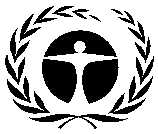 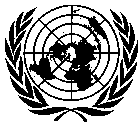 GENERAL21 June 2021ARABICORIGINAL: ENGLISHبرنامجالأمم المتحدةللبيئةلبرنامجالأمم المتحدةللبيئةلالبلدالمشروع/النشاطالمشروع/النشاطالمشروع/النشاطالمبلغ المطلوب (دولار أمريكي)المبلغ المطلوب (دولار أمريكي)المبلغ الموصي به(دولار أمريكي)المبلغ الموصي به(دولار أمريكي)القسم ألف: الأنشطة الموصي بها للموافقة الشاملةالقسم ألف: الأنشطة الموصي بها للموافقة الشاملةالقسم ألف: الأنشطة الموصي بها للموافقة الشاملةالقسم ألف: الأنشطة الموصي بها للموافقة الشاملةالقسم ألف: الأنشطة الموصي بها للموافقة الشاملةالقسم ألف: الأنشطة الموصي بها للموافقة الشاملةالقسم ألف: الأنشطة الموصي بها للموافقة الشاملةالقسم ألف: الأنشطة الموصي بها للموافقة الشاملةالقسم ألف: الأنشطة الموصي بها للموافقة الشاملةألف 1. تجديد مشروعات الدعم المؤسسي ألف 1. تجديد مشروعات الدعم المؤسسي ألف 1. تجديد مشروعات الدعم المؤسسي ألف 1. تجديد مشروعات الدعم المؤسسي ألف 1. تجديد مشروعات الدعم المؤسسي ألف 1. تجديد مشروعات الدعم المؤسسي ألف 1. تجديد مشروعات الدعم المؤسسي ألف 1. تجديد مشروعات الدعم المؤسسي ألف 1. تجديد مشروعات الدعم المؤسسي أفغانستانتجديد مشروع الدعم المؤسسي (المرحلة العاشرة)تجديد مشروع الدعم المؤسسي (المرحلة العاشرة)تجديد مشروع الدعم المؤسسي (المرحلة العاشرة)192,000192,000192,000192,000بليزتجديد مشروع الدعم المؤسسي (المرحلة العاشرة)تجديد مشروع الدعم المؤسسي (المرحلة العاشرة)تجديد مشروع الدعم المؤسسي (المرحلة العاشرة)98,17698,17698,17698,176بوركينا فاسوتجديد مشروع الدعم المؤسسي (المرحلة الرابعة عشرة)تجديد مشروع الدعم المؤسسي (المرحلة الرابعة عشرة)تجديد مشروع الدعم المؤسسي (المرحلة الرابعة عشرة)92,68592,68592,68592,685بوروندىتجديد مشروع الدعم المؤسسي (المرحلة التاسعة)تجديد مشروع الدعم المؤسسي (المرحلة التاسعة)تجديد مشروع الدعم المؤسسي (المرحلة التاسعة)85,00085,00085,00085,000كمبودياتجديد مشروع الدعم المؤسسي (المرحلة الحادية عشر)تجديد مشروع الدعم المؤسسي (المرحلة الحادية عشر)تجديد مشروع الدعم المؤسسي (المرحلة الحادية عشر)144,214144,214144,214144,214الكونغوتجديد مشروع الدعم المؤسسي (المرحلة الحادية عشر)تجديد مشروع الدعم المؤسسي (المرحلة الحادية عشر)تجديد مشروع الدعم المؤسسي (المرحلة الحادية عشر)85,00085,00085,00085,000جمهورية الكونغو الديموقراطيةتجديد مشروع الدعم المؤسسي (المرحلة العاشرة)تجديد مشروع الدعم المؤسسي (المرحلة العاشرة)تجديد مشروع الدعم المؤسسي (المرحلة العاشرة)85,00085,00085,00085,000غينيا الاستوائيةتجديد مشروع الدعم المؤسسي (المرحلة السادسة)تجديد مشروع الدعم المؤسسي (المرحلة السادسة)تجديد مشروع الدعم المؤسسي (المرحلة السادسة)102,400102,400102,400102,400إريترياتجديد مشروع الدعم المؤسسي (المرحلة الخامسة)تجديد مشروع الدعم المؤسسي (المرحلة الخامسة)تجديد مشروع الدعم المؤسسي (المرحلة الخامسة)85,00085,00085,00085,000بوتسواناتجديد مشروع الدعم المؤسسي (المرحلة السابعة)تجديد مشروع الدعم المؤسسي (المرحلة السابعة)تجديد مشروع الدعم المؤسسي (المرحلة السابعة)85,00085,00085,00085,000الغابونتجديد مشروع الدعم المؤسسي (المرحلة الحادية عشر)تجديد مشروع الدعم المؤسسي (المرحلة الحادية عشر)تجديد مشروع الدعم المؤسسي (المرحلة الحادية عشر)85,00085,00085,00085,000غامبياتجديد مشروع الدعم المؤسسي ((المرحلة الحادية عشر)تجديد مشروع الدعم المؤسسي ((المرحلة الحادية عشر)تجديد مشروع الدعم المؤسسي ((المرحلة الحادية عشر)85,00085,00085,00085,000غريناداتجديد مشروع الدعم المؤسسي (المرحلة السابعة)تجديد مشروع الدعم المؤسسي (المرحلة السابعة)تجديد مشروع الدعم المؤسسي (المرحلة السابعة)85,00085,00085,00085,000غينيا - بيساوتجديد مشروع الدعم المؤسسي (المرحلة السابعة)تجديد مشروع الدعم المؤسسي (المرحلة السابعة)تجديد مشروع الدعم المؤسسي (المرحلة السابعة)85,00085,00085,00085,000العراقتجديد مشروع الدعم المؤسسي (المرحلة الخامسة)تجديد مشروع الدعم المؤسسي (المرحلة الخامسة)تجديد مشروع الدعم المؤسسي (المرحلة الخامسة)307,200307,200307,200307,200كيريباستجديد مشروع الدعم المؤسسي (المرحلة الثامنة)تجديد مشروع الدعم المؤسسي (المرحلة الثامنة)تجديد مشروع الدعم المؤسسي (المرحلة الثامنة)85,00085,00085,00085,000الكويتتجديد مشروع الدعم المؤسسي (المرحلة الثامنة)تجديد مشروع الدعم المؤسسي (المرحلة الثامنة)تجديد مشروع الدعم المؤسسي (المرحلة الثامنة)134,810134,810134,810134,810ليبرياتجديد مشروع الدعم المؤسسي (المرحلة التاسعة)تجديد مشروع الدعم المؤسسي (المرحلة التاسعة)تجديد مشروع الدعم المؤسسي (المرحلة التاسعة)109,073109,073109,073109,073مدغشقرتجديد مشروع الدعم المؤسسي (المرحلة التاسعة)تجديد مشروع الدعم المؤسسي (المرحلة التاسعة)تجديد مشروع الدعم المؤسسي (المرحلة التاسعة)85,00085,00085,00085,000موريشيوستجديد مشروع الدعم المؤسسي (المرحلة السابعة)تجديد مشروع الدعم المؤسسي (المرحلة السابعة)تجديد مشروع الدعم المؤسسي (المرحلة السابعة)85,00085,00085,00085,000جمهورية مولدوفاتجديد مشروع الدعم المؤسسي (المرحلة الحادية عشر)تجديد مشروع الدعم المؤسسي (المرحلة الحادية عشر)تجديد مشروع الدعم المؤسسي (المرحلة الحادية عشر)88,74888,74888,74888,748منغولياتجديد مشروع الدعم المؤسسي (المرحلة الثانية عشر)تجديد مشروع الدعم المؤسسي (المرحلة الثانية عشر)تجديد مشروع الدعم المؤسسي (المرحلة الثانية عشر)85,00085,00085,00085,000نيوىتجديد مشروع الدعم المؤسسي (المرحلة الثامنة)تجديد مشروع الدعم المؤسسي (المرحلة الثامنة)تجديد مشروع الدعم المؤسسي (المرحلة الثامنة)85,00085,00085,00085,000بالاوتجديد مشروع الدعم المؤسسي (المرحلة التاسعة)تجديد مشروع الدعم المؤسسي (المرحلة التاسعة)تجديد مشروع الدعم المؤسسي (المرحلة التاسعة)85,00085,00085,00085,000الفلبينتجديد مشروع الدعم المؤسسي (المرحلة الثالثة عشر)تجديد مشروع الدعم المؤسسي (المرحلة الثالثة عشر)تجديد مشروع الدعم المؤسسي (المرحلة الثالثة عشر)231,850231,850231,850231,850روانداتجديد مشروع الدعم المؤسسي (المرحلة التاسعة)تجديد مشروع الدعم المؤسسي (المرحلة التاسعة)تجديد مشروع الدعم المؤسسي (المرحلة التاسعة)85,00085,00085,00085,000سامواتجديد مشروع الدعم المؤسسي (المرحلة الحادية عشر)تجديد مشروع الدعم المؤسسي (المرحلة الحادية عشر)تجديد مشروع الدعم المؤسسي (المرحلة الحادية عشر)85,00085,00085,00085,000سان تومى وبرينسيبيتجديد مشروع الدعم المؤسسي (المرحلة السابعة)تجديد مشروع الدعم المؤسسي (المرحلة السابعة)تجديد مشروع الدعم المؤسسي (المرحلة السابعة)85,00085,00085,00085,000الصومالتجديد مشروع الدعم المؤسسي (المرحلة الخامسة)تجديد مشروع الدعم المؤسسي (المرحلة الخامسة)تجديد مشروع الدعم المؤسسي (المرحلة الخامسة)85,00085,00085,00085,000توغوتجديد مشروع الدعم المؤسسي ((المرحلة الحادية عشر)تجديد مشروع الدعم المؤسسي ((المرحلة الحادية عشر)تجديد مشروع الدعم المؤسسي ((المرحلة الحادية عشر)85,00085,00085,00085,000تونغاتجديد مشروع الدعم المؤسسي (المرحلة التاسعة)تجديد مشروع الدعم المؤسسي (المرحلة التاسعة)تجديد مشروع الدعم المؤسسي (المرحلة التاسعة)85,00085,00085,00085,000توفالوتجديد مشروع الدعم المؤسسي (المرحلة الثامنة)تجديد مشروع الدعم المؤسسي (المرحلة الثامنة)تجديد مشروع الدعم المؤسسي (المرحلة الثامنة)85,00085,00085,00085,000زامبياتجديد مشروع الدعم المؤسسي (المرحلة الثامنة)تجديد مشروع الدعم المؤسسي (المرحلة الثامنة)تجديد مشروع الدعم المؤسسي (المرحلة الثامنة)85,00085,00085,00085,000زمبابوىتجديد مشروع الدعم المؤسسي (المرحلة الحادية عشر)تجديد مشروع الدعم المؤسسي (المرحلة الحادية عشر)تجديد مشروع الدعم المؤسسي (المرحلة الحادية عشر)189,750189,750189,750189,750مجموع ألف 1 مجموع ألف 1 مجموع ألف 1 مجموع ألف 1 3,645,9063,645,9063,645,9063,645,906ألف 2: إعداد مشروعات خطط إدارة إزالة المواد الهيدروكلوروفلوروكربونيةألف 2: إعداد مشروعات خطط إدارة إزالة المواد الهيدروكلوروفلوروكربونيةألف 2: إعداد مشروعات خطط إدارة إزالة المواد الهيدروكلوروفلوروكربونيةألف 2: إعداد مشروعات خطط إدارة إزالة المواد الهيدروكلوروفلوروكربونيةألف 2: إعداد مشروعات خطط إدارة إزالة المواد الهيدروكلوروفلوروكربونيةألف 2: إعداد مشروعات خطط إدارة إزالة المواد الهيدروكلوروفلوروكربونيةألف 2: إعداد مشروعات خطط إدارة إزالة المواد الهيدروكلوروفلوروكربونيةألف 2: إعداد مشروعات خطط إدارة إزالة المواد الهيدروكلوروفلوروكربونيةألف 2: إعداد مشروعات خطط إدارة إزالة المواد الهيدروكلوروفلوروكربونيةالهند أ بإعداد خطة إدارة إزالة المواد الهيدروكلوروفلوروكربونية (المرحلة الثالثة)إعداد خطة إدارة إزالة المواد الهيدروكلوروفلوروكربونية (المرحلة الثالثة)إعداد خطة إدارة إزالة المواد الهيدروكلوروفلوروكربونية (المرحلة الثالثة)20,00020,00020,00020,000جمهورية إيران الاسلامية أ ب جإعداد خطة إدارة إزالة المواد الهيدروكلوروفلوروكربونية (المرحلة الثالثة)إعداد خطة إدارة إزالة المواد الهيدروكلوروفلوروكربونية (المرحلة الثالثة)إعداد خطة إدارة إزالة المواد الهيدروكلوروفلوروكربونية (المرحلة الثالثة)15,00015,00015,00015,000المجموع الفرعى ألف 2 المجموع الفرعى ألف 2 المجموع الفرعى ألف 2 المجموع الفرعى ألف 2 35,00035,00035,00035,000تكاليف دعم الوكالةتكاليف دعم الوكالةتكاليف دعم الوكالةتكاليف دعم الوكالة4,5504,5504,5504,550مجموع ألف 2 مجموع ألف 2 مجموع ألف 2 مجموع ألف 2 39,55039,55039,55039,550القسم باء: أنشطة موصي بها للنظر على نحو فردىالقسم باء: أنشطة موصي بها للنظر على نحو فردىالقسم باء: أنشطة موصي بها للنظر على نحو فردىالقسم باء: أنشطة موصي بها للنظر على نحو فردىالقسم باء: أنشطة موصي بها للنظر على نحو فردىالقسم باء: أنشطة موصي بها للنظر على نحو فردىالقسم باء: أنشطة موصي بها للنظر على نحو فردىالقسم باء: أنشطة موصي بها للنظر على نحو فردىالقسم باء: أنشطة موصي بها للنظر على نحو فردىباء 1: إعداد مشروعات خطط إدارة الخفض التدريجى للهيدروفلوروكربونباء 1: إعداد مشروعات خطط إدارة الخفض التدريجى للهيدروفلوروكربونباء 1: إعداد مشروعات خطط إدارة الخفض التدريجى للهيدروفلوروكربونباء 1: إعداد مشروعات خطط إدارة الخفض التدريجى للهيدروفلوروكربونباء 1: إعداد مشروعات خطط إدارة الخفض التدريجى للهيدروفلوروكربونباء 1: إعداد مشروعات خطط إدارة الخفض التدريجى للهيدروفلوروكربونباء 1: إعداد مشروعات خطط إدارة الخفض التدريجى للهيدروفلوروكربونباء 1: إعداد مشروعات خطط إدارة الخفض التدريجى للهيدروفلوروكربونباء 1: إعداد مشروعات خطط إدارة الخفض التدريجى للهيدروفلوروكربونالبلدالاجتماع المقدم فيهالمشروع/النشاطالمبلغ المطلوب (دولار أمريكي)المبلغ المطلوب (دولار أمريكي)المبلغ الموصي به(دولار أمريكي)المبلغ الموصي به(دولار أمريكي)ألبانيا هـ85إعداد خطة إدارة الخفض التدريجى للهيدروفلوروكربون31,50031,500**أرمينيا 86إعداد خطة إدارة الخفض التدريجى للهيدروفلوروكربون150,000150,000**بوتان د86إعداد خطة إدارة الخفض التدريجى للهيدروفلوروكربون75,00075,000**اسواتينى د87إعداد خطة إدارة الخفض التدريجى للهيدروفلوروكربون100,000100,000**غانا ب86إعداد خطة إدارة الخفض التدريجى للهيدروفلوروكربون45,00045,000**قيرغيزستان ب86إعداد خطة إدارة الخفض التدريجى للهيدروفلوروكربون25,00025,000**جمهورية لاو الديموقراطية الشعبية د86إعداد خطة إدارة الخفض التدريجى للهيدروفلوروكربون75,00075,000**ملديف د86إعداد خطة إدارة الخفض التدريجى للهيدروفلوروكربون75,00075,000**المكسيك هـ86إعداد خطة إدارة الخفض التدريجى للهيدروفلوروكربون35,00035,000**نيجيريا ب ج86إعداد خطة إدارة الخفض التدريجى للهيدروفلوروكربون58,00058,000**السنغال86إعداد خطة إدارة الخفض التدريجى للهيدروفلوروكربون60,00060,000**سرى لانكا ج87إعداد خطة إدارة الخفض التدريجى للهيدروفلوروكربون25,00025,000**تركمانستان ب86إعداد خطة إدارة الخفض التدريجى للهيدروفلوروكربون150,000150,000**المجموع الفرعى باء 1 المجموع الفرعى باء 1 المجموع الفرعى باء 1 المجموع الفرعى باء 1 904,500904,500**تكاليف دعم الوكالةتكاليف دعم الوكالةتكاليف دعم الوكالةتكاليف دعم الوكالة117,585117,585**مجموع باء 1 مجموع باء 1 مجموع باء 1 مجموع باء 1 1,022,0851,022,085**المجموع الكلى (ألف 1 وألف 2 وباء 1)المجموع الكلى (ألف 1 وألف 2 وباء 1)المجموع الكلى (ألف 1 وألف 2 وباء 1)المجموع الكلى (ألف 1 وألف 2 وباء 1)4,707,5414,707,5413,685,4563,685,456